REGULAMIN SERWISU I REZERWACJI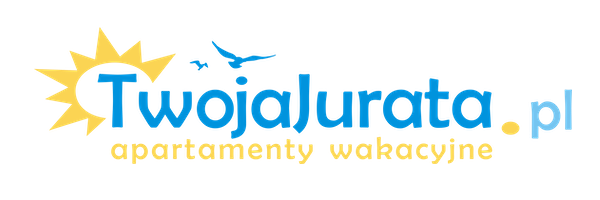 (Ogólne Warunki Świadczenia Usług obowiązujące od dn. 17.04.2020 r.)Poniższy regulamin określa warunki funkcjonowania i korzystania serwisu TwojaJurata.pl , stanowi integralną część umowy najmu oraz umów o zarządzanie najmem krótkoterminowym i reguluje wszelkie kwestie związane z rezerwacją, opłatami i pobytem w Apartamentach rezerwowanych za pośrednictwem serwisu TwojaJurata.pl  Prosimy o zapoznanie się z treścią regulaminu, gdyż w razie jakichkolwiek wątpliwości nie można zasłaniać się nieznajomością postanowień w nim zawartych.Załącznikiem do regulaminu jest informacja dotycząca ochrony danych osobowych.Dla Państwa wygody zredagowaliśmy Regulamin w formie pytań i odpowiedzi.W poniższym regulaminie znajdą Państwo odpowiedzi na najważniejsze pytania:CO OZNACAJĄ POSZCZEGÓLNE ZWROTY UŻYTE W REGULAMINIE?POSTANOWIENIA OGÓLNE§1. Regulamin, definicjeNiniejszy regulamin świadczenia usług i rezerwacji określa zasady świadczenia usług krótkoterminowego zakwaterowania w apartamentach dostępnych w serwisie internetowym pod adresem www.twojajurata.pl, korzystania z Serwisu, odpowiedzialności stron i Operatora, przebywania w apartamentach oraz sposób zawarcia i wykonania Umowy.Regulamin jest integralną częścią umowy najmu.Regulamin obowiązuje wszystkich Gości przebywających w apartamentach, Operatora oraz właścicieli apartamentów.Definicje:Serwis – portal internetowy lub jego wydzielona część, służący do zawierania umów najmu Apartamentów prezentowanych w Serwisie, działający pod adresem www.twojajurata.pl, prowadzony przez Operatora;Apartament –  lokal mieszkalny wskazany w Umowie, którego prezentacja wraz z opisem znajdują się na stronach Serwisu;Umowa -  umowa najmu krótkoterminowego umeblowanego i wyposażonego apartamentu zarezerwowanego przez Użytkownika;Rezerwacja – oświadczenie woli złożone przez Użytkownika o zamiarze zawarcia Umowy, w formie elektronicznej za pośrednictwem Serwisu, telefonicznie lub pocztą elektroniczną. Operator – Zarządca nieruchomości (Paweł Gocławski prowadzący działalność gospodarczą pod firmą „Goclaw Investments Paweł Gocławski”, z siedzibą w Warszawie, NIP 5262604078 Regon 222078125, Adres do korespondencji: Skrytka pocztowa nr 8, 05-085 Kampinos)  prowadzący Serwis internetowy pod adresem www.twojajurata.pl, działający w imieniu i na rzecz Wynajmującego. Ilekroć jest mowa o nazwie Twoja Jurata lub TwojaJurata.pl odnosi się to ww. działalności gospodarczej. Użytkownik – każda osoba fizyczna, reprezentant osoby prawnej lub jednostki organizacyjnej nie posiadającej osobowości prawnej, inna niż Operator i korzystająca z Serwisu; Najemca – osoba fizyczna, osoba prawna lub jednostka organizacyjna nieposiadająca osobowości prawnej będąca najemcą Apartamentu w rozumieniu przepisów kodeksu cywilnego, która dokonała Rezerwacji zakończonej zawarciem Umowy;Wynajmujący - osoba fizyczna, osoba prawna lub jednostka organizacyjna nieposiadająca osobowości prawnej posiadająca tytuł prawny do rozporządzania prawami związanymi z  Apartamentem, która zawarła z Operatorem odrębna umowę w zakresie obsługi najmu i/lub obsługi Apartamentu; Wynajmującym może być sam Operator. Gość – najemca apartamentu,  a także inne osoby korzystające z usług Operatora wspólnie z Najemcą lub przebywające w apartamencie w tym samym czasie.Rezydent (opiekun apartamentu) – osoba wyznaczona przez Operatora  i upoważniona do wydania i odbioru Apartamentu od Gości oraz do przyjmowania i kwitowania należności z tytułu najmu, a także dokonywania przeglądów Apartamentu i innych czynności wynikających z Regulaminu;Opłata Rezerwacyjna – jeżeli umowa nie stanowi inaczej, jest to kaucja rezerwacyjna stanowiąca zabezpieczenie wykonania umowy najmu w wysokości nie przekraczającej 50% wartości pobytu, która podlega zwrotowi poprzez zaliczenie na poczet czynszu wyłącznie w przypadku uiszczenia przez Gościa wszystkich kwot, w pełnej wysokości zgodnie z dokonaną rezerwacją. Potwierdzenie rezerwacji – wiadomość elektroniczna bez podpisu kwalifikowanego wysłana Najemcy po zawarciu Umowy, stanowiąca potwierdzenie wpłaty Opłaty Rezerwacyjnej i zawarcia umowy najmu konkretnego Apartamentu, na warunkach określonych w niniejszym Regulaminie. Wstępne potwierdzenie rezerwacji - wiadomość elektroniczna bez podpisu kwalifikowanego wysłana Użytkownikowi, stanowiąca potwierdzenie dostępności Apartamentu w wybranym terminie, określająca wysokość czynszu i innych opłat, wysokość opłaty rezerwacyjnej oraz opis Apartamentu.Konto Użytkownika - konto elektroniczne  prowadzone przez Operatora w ramach Serwisu dla Użytkowników, pod unikalną nazwą (login), zabezpieczone przed dostępem osób nieuprawnionych hasłem, w postaci danych cyfrowych będących zbiorem zasobów gromadzonych w celu utrzymania danych Użytkownika i działań Użytkownika dokonywanych w Serwisie.JAKIE SĄ WARUNKI KORZYSTANIA Z SERWISU TWOJAJURATA.PL?WARUNKI TECHNICZNE, CIASTECZKA UŻYTKOWANIE SERWISU§2. Warunki techniczneDo korzystania z Serwisu wymagane jest posiadanie przez Użytkownika urządzenia końcowego z zainstalowaną przeglądarką internetową oraz dostępem do Internetu.§3. Pliki cookiesSerwis wykorzystuje pliki typu cookies (tzw. "ciasteczka") stanowiące dane informatyczne, w szczególności pliki tekstowe, które przechowywane są w urządzeniu końcowym użytkownika Serwisu. Cookies zazwyczaj zawierają nazwę domeny serwisu internetowego, z którego pochodzą, czas przechowywania ich na urządzeniu końcowym oraz unikalny numer do zapamiętania informacji o Użytkownikach. Pliki cookies używane są w celu: uwierzytelniania, w tym identyfikacji zalogowanego użytkownika, weryfikacji i rozwoju swojej oferty serwisów i usług, udostępniania spersonalizowanych świadczeń na rzecz Użytkowników, w szczególności w celu uniknięcia wielokrotnej prezentacji tej samej treści temu samemu Użytkownikowi, tworzenia statystyk dla potrzeb Operatora, w tym w ramach współpracy z zewnętrznymi podmiotami na potrzeby serwisu Facebook. Używając przycisku Lubię, użytkownik loguje się w serwisie Facebook, w którym obowiązują zasady ochrony prywatności firmy Facebook. Z zasadami tymi można zapoznać się http://pl-pl.facebook.com/help/cookiesstosowania reklam displayowych w oparciu o Google Analytics w zakresie usługi remarketingu. Użytkownik może zablokować usługę Analytics dla reklam displayowych oraz dostosowywać reklamy w sieci reklamowej Google w za pośrednictwem Menedżera preferencji reklam na stronach Google.Użytkownik korzystający z Serwisu wyraża zgodę na umieszczenie plików cookies na jego urządzeniu końcowym.  Usunięcie plików cookies przez Użytkownika może powodować prezentowanie odmiennej treści Serwisu Użytkownikowi, jak również doprowadzić do utraty możliwości korzystania z niektórych funkcji Serwisu.W celu zarządzania ustawieniami cookies należy wybrać z listy używaną przeglądarkę internetową, a następnie postępować zgodnie z instrukcjami: Internet Explorer, Chrome, Safari, Firefox, Opera. Urządzenia mobilne  mogą obsługiwać tę funkcję w odrębny sposób. Należy zapoznać się z opcjami i polityką prywatności w dokumentacji dostarczanej przez producenta urządzenia mobilnego. 
§4 Warunki użytkowania Serwisu i Konto Użytkownika
Korzystanie z Serwisu oznacza akceptację niniejszego regulaminu.Po wypełnieniu i potwierdzeniu prawdziwości danych w formularzu rezerwacji przez Użytkownika, zakładane jest Konto Użytkownika, co jest równoznaczne z zawarciem umowy o świadczenie usług administracyjnych pomiędzy Użytkownikiem a Operatorem w zakresie udostępniania zasobów serwisu i przetwarzania danych osobowych. W innym wypadku, do zawarcia umowy dochodzi z chwilą wejścia przez Użytkownika na stronę główną lub podstrony pod adresem  www.twojajurata.pl, a jej rozwiązanie następuje z chwilą opuszczenia tych stron, pod warunkiem nie rozpoczęcia transakcji za pośrednictwem Serwisu. Konto Użytkownika jest zakładane w sposób zautomatyzowany dla każdego Użytkownika dokonującego rezerwacji. Użytkownik może zrezygnować z założenia Konta Użytkownika zaznaczając odpowiednią opcję podczas procesu rezerwacji. O fakcie założenia konta Użytkownik zostaje poinformowany automatycznie drogą elektroniczną na wskazany adres poczty e-mail. Konto Użytkownika dla Wynajmującego następuje poprzez wypełnienie formularza rejestracyjnego i potwierdzenia adresu e-mail poprzez kliknięcie linku wysłanego automatycznie. Zawarcie umowy z Operatorem przez Użytkownika jest równoznaczne z wyrażeniem zgody na otrzymywanie środkami komunikacji informacji systemowych oraz wiadomości od Operatora.Konto Użytkownika może zostać usunięte przez Operatora bez wcześniejszego powiadomienia, w przypadku wykrycia działań Użytkownika zmierzających do utrudnienia lub destabilizacji działania Serwisu i jego podstron i/lub innych podstron pod adresem www.twojajurata.pl Użytkownik zobowiązany jest do aktualizacji swoich danych niezwłocznie po każdej zmianie o ile zostały one zapisane na Koncie Użytkownika. Operator może uzależnić świadczenie usług i korzystanie z serwisu przez osobę zarejestrowaną od potwierdzenia jej danych osobowych, w szczególności przez przedstawienie stosownego dokumentu tożsamości bądź dokumentów rejestrowych.Z chwilą rejestracji Użytkownik wyraża zgodę na umieszczenie i przetwarzanie swoich danych osobowych przez Operatora oraz na przetwarzanie ich w przyszłości, przez następców prawnych Operatora, na warunkach określonych w aktualnej polityce dotyczącej ochrony i przetwarzania danych osobowych, dostępnej na stronach Serwisu. Z konta Użytkownika korzystać może wyłącznie ten Użytkownik, który dokonał rejestracji. Korzystanie z kont innych Użytkowników oraz udostępnianie danych logowania do konta odbywa się na ryzyko Użytkownika i nie może stanowić podstawy występowania przeciwko Operatorowi z jakimikolwiek roszczeniami.JAK DOKONAĆ REZERWACJI APARTAMENTU?REZERWACJE§5. Dokonanie rezerwacji Rezerwacji Apartamentu można dokonać maksymalnie na 12 miesięcy przed planowaną datą pobytu:w sposób zautomatyzowany za pośrednictwem Serwisu (online)kierując do Operatora zapytanie rezerwacyjne za pomocą formularza kontaktowego dostępnego na stronie www.twojajurata.pl, telefonicznie pod nr telefonu +48 533 011 328, pocztą elektroniczną na adres rezerwacje@twojajurata.plZapytanie rezerwacyjne powinno zawierać dokładny termin pobytu, liczbę osób z uwzględnieniem dorosłych i dzieci, dane kontaktowe w postaci nr telefonu oraz adresu e-mail oraz bilingowe: imię i nazwisko, adres stałego pobytu osoby dokonującej rezerwacji, a w przypadku rezerwacji na rzecz osoby trzeciej dane tej osoby, która faktycznie będzie Gościem apartamentu.W przypadku Rezerwacji dokonywanej za pośrednictwem Serwisu użytkownik zobowiązany jest do podania wszystkich wymaganych pól formularza rezerwacji, a następnie kliknięcia przycisku „Rezerwuj” lub równoznacznego, po czym zostanie przekierowany do uzupełnienia danych rozliczeniowych i dokonania płatności online, za pośrednictwem zewnętrznego systemu płatności.Użytkownik dokonujący rezerwacji w Serwisie wyraża zgodę na dokonanie przez Operatora preautoryzacji rachunku karty kredytowej użytej w procesie Rezerwacji, do kwoty czynszu określonego umową.Użytkownik dokonujący rezerwacji w Serwisie, wyraża zgodę na przekazanie jego danych rozliczeniowych do zewnętrznego operatora płatności (PayU/PayPal).Użytkownik dokonujący rezerwacji wyraża zgodę na nieodpłatne założenie Konta Użytkownika.Jeżeli rezerwacja ma być dokonana na rzecz jednostki organizacyjnej nie będącej osobą fizyczną, danymi bilingowymi są dane rejestrowe tej jednostki.W przypadku podania niepełnych lub błędnych danych, rezerwacja nie zostanie przyjęta lub system odrzuci możliwość dokonania Rezerwacji.Niezwłocznie po otrzymaniu zapytania rezerwacyjnego Operator poinformuje Gościa o możliwości dokonania rezerwacji wysyłając na wskazany w zapytaniu adres e-mail „Wstępne Potwierdzenie Rezerwacji”  zawierające termin pobytu, liczbę Gości oraz cenę pobytu wraz z informacją o wysokości opłaty rezerwacyjnej i danymi do opłacenia rezerwacji. W przypadku Rezerwacji dokonywanej za pośrednictwem Serwisu, Użytkownik jest informowany na bieżąco przez system o dostępności dat, cenie , wysokości poszczególnych opłat i o innych parametrach dotyczących Apartamentu oraz warunków Rezerwacji.W przypadku niedostępności terminu podanego przez Gościa w zapytaniu rezerwacyjnym Operator udzieli takiej informacji w formie wiadomości e-mail lub SMS i w miarę możliwości zaproponuje inny termin pobytu. W przypadku Rezerwacji dokonywanej za pośrednictwem Serwisu dostępność dat jest oznaczona w kalendarzu dostępności widocznym dla Użytkownika, a brak dostępności terminów uniemożliwi dokonanie Rezerwacji i zawarcie Umowy.Warunkiem dokończenia procesu rezerwacji, a tym samym zagwarantowania terminu jest zawarcie Umowy poprzez wniesienie przez Najemcę opłaty rezerwacyjnej na zasadach określonych w Regulaminie lub preautoryzowanie rachunku karty kredytowej Użytkownika dokonującego Rezerwacji. W wyjątkowych sytuacjach, w szczególności, gdy wpłata opłaty rezerwacyjnej nie może zostać skutecznie dokonana przed przybyciem Gościa w wyznaczonym terminie, Operator może udzielić zgody na uiszczenie pełnej opłaty na miejscu, najpóźniej w dniu przyjazdu Gościa lub przedstawi alternatywne możliwości wniesienia opłaty. Użytkownik jest zobowiązany do podania prawdziwych i pełnych danych wymaganych do dokonania Rezerwacji, zgodnych z aktualnym stanem faktycznym i prawnym.  Procedura Rezerwacji do czasu opłacenia Rezerwacji jest niezobowiązująca dla Użytkownika. CO WCHODZI W ZAKRES UMOWY NAJMU?UMOWA§6. Przedmiot umowyPrzedmiotem umowy jest najem oznaczonego w umowie Apartamentu o charakterze krótkoterminowym, którego okres liczony jest w dobach i nie służy zaspokajaniu stałych potrzeb mieszkaniowych w rozumieniu ustawy z dnia 21 czerwca 2001 roku o ochronie praw lokatorów, mieszkaniowym zasobie gminy i o zmianie kodeksu cywilnego.Umowa obejmuje wyłącznie najem wskazanego w niej apartamentu, którego dokładny opis wraz ze zdjęciami dostępny jest w Serwisie. Umowa zawierana jest w imieniu właściciela Apartamentu przez Operatora. W ramach Umowy Operator nie świadczy na rzecz Najemcy żadnych dodatkowych usług, w szczególności usług hotelarskich, gastronomicznych, transportowych i turystycznych, a także świadczeń w zakresie przechowania rzeczy, opieki nad osobami, opieki medycznej i informacji, chyba że usługi dodatkowe zostały w sposób wyraźny zlecone w procesie Rezerwacji i zaznaczone w Umowie.Umowa zostaje zawarta na okres zgodny z dokonaną rezerwacją.Stroną umowy mogą być osoby fizyczne posiadające pełną zdolność do czynności prawnych, osoby prawne oraz jednostki organizacyjne nieposiadające osobowości prawnej, którym przepisy prawne nadają zdolność prawną.JAK DOCHODZI DO ZAWARCIA UMOWY NAJMU?§7. Zawarcie UmowyZawarcie umowy następuje na odległość lub/i w formie elektronicznej z chwilą prawidłowego wniesienia opłaty rezerwacyjnej lub dokonania przez Operatora preautoryzacji rachunku karty kredytowej Użytkownika dokonującego Rezerwacji. Umowa może zostać zawarta także osobiście, w Apartamencie z chwilą podpisania karty meldunkowej. Zawarcie umowy jest tożsame z akceptacją wszystkich postanowień niniejszego regulaminu. Niezwłocznie po uznaniu na koncie Operatora należności obejmującej pełną Opłatę Rezerwacyjną albo po potwierdzeniu dokonania preautoryzacji kwoty Opłaty Rezerwacyjnej przez wystawcę karty kredytowej użytej podczas Rezerwacji, Użytkownik otrzyma na wskazany adres e-mail Potwierdzenie Rezerwacji, zawierające potwierdzenie dokonania opłaty rezerwacyjnej, dokładny adres Apartamentu wraz ze wskazówkami dojazdu oraz dane kontaktowe Rezydenta i inne instrukcje. Termin zostaje zagwarantowany w chwili uznania środków na rachunku bankowym Operatora lub w chwili dokonania preautoryzacji rachunku karty kredytowej Użytkownika. W przypadku kolizji terminów z innych zapytań rezerwacyjnych (overbooking), decyduje godzina uznania lub blokady środków, a opłata wniesiona później zostanie zwrócona nadawcy późniejszemu w wysokości nominalnej (100%) wraz z informacją o anulowaniu rezerwacji.Brak opłacenia Rezerwacji w terminie 48 godzin od jej dokonania lub brak możliwości dokonania preautoryzacji rachunku karty kredytowej Użytkownika skutkuje bezpłatnym anulowaniem Rezerwacji. Najemca może przenieść prawa z zawartej umowy na osoby trzecie po wcześniejszym uzgodnieniu z Operatorem. CO OBEJMUJE CZYNSZ NAJMU?§8. CzynszCzynsz najmu stanowi wartość pobytu i obliczony jest jako iloczyn stawki dobowej aktualnej na dzień Rezerwacji oraz liczby dni na jaką apartament ma być udostępniony, chyba że co innego wynika z aktualnej oferty lub z umowy. Wysokość czynszu jest uzależniona od Apartamentu, czasu trwania najmu, okresu (pory roku), w którym apartament ma być udostępniony, rodzaju i ilości opcji dodatkowych wybranych podczas rezerwacji, a aktualne stawki dobowe dla poszczególnych Apartamentów są widoczne w Serwisie.W razie wątpliwości uznaje się, że treści opublikowane w Serwisie nie stanowią oferty w rozumieniu przepisów kodeksu cywilnego, a zaproszenie do zawarcia umowy najmu (ogłoszenie).Dopuszcza się możliwość negocjowania wysokości czynszu w przypadku pobytu powyżej 14 dni.Podane ceny są cenami brutto, uwzględniają podatek VAT w wysokości obowiązującej w chwili zawarcia umowy o ile usługa jest objęta opodatkowaniem.Płatnikiem podatku VAT oraz podatku dochodowego jest Wynajmujący.Obowiązek udokumentowania sprzedaży z tytułu czynszu najmu spoczywa na Wynajmującym. Czynsz najmu za cały okres najmu Apartamentu płatny jest z góry, najpóźniej w dniu rozpoczęcia okresu najmu (w dniu przybycia). Opłata Rezerwacyjna stanowi kaucję na zabezpieczenie wykonania umowy, która z chwilą rozpoczęcia okresu najmu zostaje zaliczona na poczet czynszu, pod warunkiem zapłaty pełnej kwoty czynszu zgodnie z dokonaną rezerwacją, chyba że co innego wynika z umowy.Jeżeli strony nie ustaliły inaczej, Opłata Rezerwacyjna wynosi nie mniej niż 30% i nie więcej niż 50% wartości pobytu. Opłatę Rezerwacyjną oraz przedpłatę można wnieść online za pośrednictwem Serwisu (po przekierowaniu do bramki płatniczej), przelewem na rachunek bankowy wskazany w potwierdzeniu rezerwacji (przy rezerwacji z pominięciem Serwisu) lub za pośrednictwem linku udostępnionego przez Operatora w systemie PayPal® (w zależności od sposobu dokonywania Rezerwacji).Płatności końcowej można dokonać z odpowiednim wyprzedzeniem przed przyjazdem przelewem na rachunek bankowy wskazany w potwierdzeniu rezerwacji, kartą kredytową (przedpłata), kartą kredytową na miejscu, a w wyjątkowych sytuacjach gotówką na miejscu w dniu zakwaterowania.Brak opłacenia czynszu stanowi podstawę do natychmiastowego odstąpienia od Umowy i zatrzymania przez Operatora wpłaconych dotychczas środków.Czynsz pobierany jest przez Operatora w imieniu i na rachunek właściciela apartamentu.Jeżeli umowa nie stanowi inaczej, czynsz najmu obejmuje:Wynajęcie całego apartamentu i udostępnienie go takiej liczbie osób jaka została zgłoszona w rezerwacji;Przygotowanie Apartamentu przed przyjazdem obejmujące sprzątanie lokalu, dezynfekcję toalety i kuchni oraz dostarczenie pościeli i ręczników w ilości odpowiadającej liczbie Gości;Dostarczenie artykułów higieny i detergentów codziennego użytku w ilości obliczonej według normalnego zapotrzebowania dla liczby Gości w ciągu okresu pobytu , takich jak papier toaletowy, tabletki do zmywarki, płyn do zmywania naczyń, mydło w płynie.Dostarczenie pościeli i ręczników w ilości odpowiadającej liczbie Gości. Sprzątanie Apartamentu przed przyjazdem Gości.Sprzątanie końcowe po zakończeniu pobytu.Wszystkie media, w tym wodę, energię elektryczną, odprowadzenie ścieków i wywóz śmieci, dostęp do szerokopasmowego Internetu (WiFi).Miejsce postojowe dla 1 pojazdu samochodowego o dopuszczalnej masie całkowitej do 3,5 t.CZY I JAK MOGĘ ZMIENIĆ LUB ANULOWAĆ REZERWACJĘ?§9. Zmiana rezerwacjiNajemca może zmienić termin pobytu ujęty w pierwotnej rezerwacji po uzyskaniu zgody Operatora najpóźniej na 14 dni przed przyjazdem i  wyłącznie w przypadku dostępności innego terminu.Zmiany rezerwacji można dokonać kontaktując się z Operatorem telefonicznie pod numerem telefonu +48 533011328 lub pocztą elektroniczną na adres: rezerwacje@twojajurata.plOperator ma prawo odmówić dokonania zmiany terminu pobytu, jeżeli z przyczyn obiektywnych będzie to niemożliwe.W przypadku odstąpienia przez Najemcę od umowy z powodu braku możliwości zmiany terminu pobytu wpłacone środki nie podlegają zwrotowi.Zmiana podmiotu po stronie Najemcy jest możliwa wyłącznie po wcześniejszym uzgodnieniu z Operatorem. §10. Anulowanie rezerwacjiW przypadku braku wniesienia Opłaty Rezerwacyjnej w terminie 48 godzin od otrzymania Wstępnego Potwierdzenia Rezerwacji, lub porzucenia procesu Rezerwacji w Serwisie bez dokonania płatności, rezerwacja zostanie anulowana automatycznie i bezpłatnie. W przypadku anulowania rezerwacji przez Najemcę po zawarciu Umowy, opłata rezerwacyjna nie podlega zwrotowi, niezależnie od sposobu zawarcia umowy. W przypadku, gdy rezerwacja zostanie anulowana przez Najemcę po wpłaceniu całego czynszu z góry (przedpłata), Najemca jest uprawniony do otrzymania zwrotu wpłaconych środków pomniejszonych o wysokość Opłaty Rezerwacyjnej lub o równowartość 50% wartości pobytu, o ile wysokość Opłaty Rezerwacyjnej nie została oznaczona. W przypadku anulowania rezerwacji przez Najemcę na mniej niż 30 dni przed przybyciem, w planowanym dniu przybycia i później, a także w razie niepojawienia się Najemcy w czasie udostępnienia Apartamentu, Najemca zobowiązany będzie do zapłaty całego czynszu najmu zgodnie z dokonaną rezerwacją na podstawie faktury/noty obciążeniowej z terminem płatności, wystawionej przez Operatora lub Wynajmującego.Anulowania rezerwacji można dokonać kontaktując się z Operatorem telefonicznie pod numerem telefonu +48 533011328 lub pocztą elektroniczną na adres: rezerwacje@twojajurata.plW przypadku anulowania rezerwacji z winy Operatora, Najemca uprawniony jest do otrzymania zwrotu wpłaconych kwot w wysokości nominalnej. Wpłacone środki nie podlegają waloryzacji. W razie wątpliwości poczytuje się, że nie jest winą Operatora m.in. zaistnienie siły wyższej, zła pogoda, subiektywna ocena Gościa co do stylu urządzenia i wyposażenia Apartamentu, zachowanie innych osób w budynku, braki wyposażenia nieistotne dla prawidłowego wykonania umowy, awarie niezależne od Operatora, czasowe przerwy w dostawie prądu, wody, gazu i innych mediów.W przypadku wystąpienia obiektywnej niemożliwości świadczenia spowodowanej działaniami wojennymi, epidemią lub kataklizmem, Najemca uprawniony jest do otrzymania zwrotu wpłaconych kwot pomniejszonych o rzeczywiste koszty związane z obsługą dokonanej Rezerwacji poniesione przez Wynajmującego. CZEGO MOGĘ ŻĄDAĆ W RAMACH UMOWY NAJMU?USŁUGI§11. PolitykaOperator świadczy usługi zgodnie z ustaloną polityką, w zakresie dążenia do zawarcia umowy najmu w imieniu właścicieli apartamentów oferowanych na stronach http://www.twojajurata.pl i  z poszanowaniem zasad niniejszego regulaminu przy zachowaniu szczególnej troski o najwyższą jakość świadczonych usług oraz standardu udostępnianego apartamentu i jego wyposażenia.§12. Obowiązki Operatora, OverbookingOperator ma obowiązek zapewnić Gościom:Warunki do pełnego i nieskrępowanego wypoczynku poprzez zagwarantowanie udostępnienia samodzielnego lokalu na okres objęty rezerwacją dla liczby osób wskazanej w umowie;Bezpieczeństwo zachowania tajemnicy o Gościach, w szczególności ich danych osobowych, danych rachunku bankowego i terminu pobytu;Uprzejmą i nienaganną obsługę w zakresie wszystkich świadczonych usług;Prawidłową realizację postanowień zawartej umowy;W przypadku, gdy z winy Operatora dojdzie do kolizji terminów dwóch lub więcej Rezerwacji w tym samym Apartamencie, przez co zarezerwowany Apartament będzie niedostępny po przyjeździe Gości na miejsce (overbooking), Operator w miarę możliwości zapewni Gościom lokal zastępczy, o zbliżonym standardzie i w zbliżonej lokalizacji do zarezerwowanego Apartamentu (relokacja). Relokacja może nastąpić także w sąsiedniej miejscowości (po uzgodnieniach z Najemcą) oraz w innym obiekcie, w którym możliwe jest zakwaterowanie  (hotel, motel, pensjonat, dom wczasowy, schronisko, domki kempingowe).W ramach relokacji Operator nie zapewnia wyżywienia.W razie braku możliwości relokacji, Najemca uprawniony będzie do otrzymania zwrotu wpłaconych kwot w wysokości nominalnej, powiększonych o udokumentowane koszty dojazdu do Apartamentu i powrotu osób ujętych w Umowie, do faktycznego miejsca zamieszkania głównego Najemcy, przy czym:koszty transportu samochodem nie mogą przekroczyć kosztów podróży jednym pojazdem o DMC <3,5t lub stawki 0,65 zł. /1 km koszty transportem autobusem lub koleją nie mogą przekroczyć wartości biletów w klasie II lub kwoty 150 zł/os.koszty transportu lotniczego mogą obejmować wyłączenie transport międzynarodowy, w odniesieniu do Gości posiadających stałe miejsce pobytu/zamieszkania za granicą - do i z najbliższego portu lotniczego, w klasie ekonomicznej i nie mogą przekroczyć kwoty 800 Euro/os.§13. Usługi dodatkoweNajemca może skorzystać z dodatkowych usług na życzenie (Service on Demand), przed przybyciem lub w trakcie pobytu, w szczególności:Dodatkowe sprzątanie Apartamentu Dodatkowa wymiana pościeli Dodatkowa wymiana ręczników Transport z dworca PKP Przechowanie bagażu Zamawianie dodatkowych usług może nastąpić w trakcie dokonywania Rezerwacji lub bezpośrednio u Rezydenta, za dopłatą.Rezydent lub Operator mają prawo odmówić wykonania usługi dodatkowej ze względu na obiektywną niemożliwość spełnienia świadczenia, lub w przypadku, gdy wykonanie usługi pozostaje w sprzeczności z postanowieniami niniejszego Regulaminu, obowiązującymi przepisami lub jest uzasadnione względami słuszności. W szczególności dotyczy to dostarczenia alkoholu osobom niepełnoletnim lub w widocznym stanie nietrzeźwości. JAK MOGĘ ZŁOŻYĆ REKLAMACJĘ?§14. ReklamacjeW przypadku zastrzeżeń co do jakości wyposażenia i standardu apartamentu Gość proszony jest o niezwłoczne poinformowanie Rezydenta lub/i Operatora.Goście mają prawo składania reklamacji w przypadku zauważenia uchybień w jakości świadczonych usług.Reklamacje powinny być składane na piśmie, niezwłocznie po zauważeniu uchybień w standardzie świadczonych usług.Reklamacje przyjmuje i rozpoznaje Operator w porozumieniu z Wynajmującym. Termin rozpatrzenia reklamacji wynosi 30 dni roboczych. JAK DOSTANĘ SIĘ DO APARTAMENTU PO PRZYJEŹDZIE?WYDANIE I ZWROT APARTAMENTU§15. Warunki wydania apartamentuApartament wydaje i odbiera w imieniu Operatora – Rezydent.Wydanie Apartamentu następuje na podstawie okazanego Rezydentowi dowodu tożsamości, poprzez przekazanie kluczy oraz prezentację Apartamentu i zapoznanie Gości z jego wyposażeniem. Najemca podczas zakwaterowania w lokalu zobowiązany jest do posiadania ważnego dokumentu tożsamości ze zdjęciem. W przypadku odmowy okazania dokumentu tożsamości po przybyciu na miejsce Rezydent, może odmówić wydania lokalu.W przypadku stwierdzenia podczas zakwaterowania w lokalu rażących niezgodności danych osobowych podanych przez Najemcę przy zawarciu umowy, Operator uprawniony będzie do Wypowiedzenia umowy z winy Najemcy, a pobyt w lokalu będzie możliwy po uregulowaniu czynszu najmu zgodnie z dokonaną rezerwacją.Warunkiem wydania Apartamentu jest opłacenie przez Najemcę całości czynszu najmu na zasadach określonych w Regulaminie i zgodnie z warunkami rezerwacji oraz wypełnienie i podpisanie karty meldunkowej. Jeżeli po przybyciu na miejsce okaże się, że liczba osób jest większa niż wskazana w Potwierdzeniu rezerwacji, Rezydent  może odmówić wydania Apartamentu lub zażądać dodatkowej opłaty w wysokości  150,00 zł. od osoby za każdą rozpoczętą dobę pobytu. ILE TRWA DOBA HOTELOWA?§16. Terminy wydania i zwrotu ApartamentuWydanie Apartamentu następuje pierwszego dnia najmu (w dniu przybycia), w godzinach 16.00-22.00 Najemca zobowiązany jest zwrócić Apartament w ostatnim dniu najmu (w dniu wyjazdu) najpóźniej do godziny 11.00Istnieje możliwość indywidualnego ustalenia z Rezydentem  godzin wydania i zwrotu Apartamentu, przy czym wydanie i zwrot Apartamentu w innych godzinach może nastąpić wyłącznie jeżeli nie spowoduje to utrudnień w przyjęciu i obsłudze kolejnych Gości.Możliwe jest zagwarantowanie późniejszej godziny zakwaterowania, w godzinach 22.00-24.00 na etapie dokonywania rezerwacji, za dodatkową opłatą doliczoną do wartości rezerwacji.  Najemca zobowiązany jest poinformować Rezydenta o planowanej godzinie przyjazdu, najpóźniej w dniu poprzedzającym planowany dzień przyjazdu. Najemca zobowiązany jest natychmiast poinformować Rezydenta  o braku możliwości dotarcia na umówioną wcześniej godzinę. Operator nie ponosi odpowiedzialności wobec Najemcy za ewentualne opóźnienia w wydaniu Apartamentu spowodowane brakiem właściwego zawiadomienia o godzinie przyjazdu.Ostatniego dnia najmu Najemca zobowiązany jest zwrócić Apartament w stanie niepogorszonym z uwzględnieniem normalnego stopnia zużycia, za pośrednictwem Rezydenta, który dokona przeglądu Apartamentu w obecności Najemcy.W razie niedokonania zwrotu Apartamentu po zakończeniu najmu Najemca zobowiązany będzie uiszczać karę umowną za bezumowne korzystanie z lokalu w wysokości dwukrotności dobowej stawki  aktualnego czynszu najmu za dany Apartament, za każdą dobę po dacie zakończenia najmu, chyba że przedłużenie pobytu zostało wcześniej uzgodnione z Operatorem. Opuszczenie przez Najemcę apartamentu po zakończeniu pobytu, bez obecności Rezydenta następuje na ryzyko Najemcy i może wiązać się z obciążeniem Najemcy kosztami napraw lub kar ujawnionych po wyjeździe Najemcy, jeżeli zaistnieją ku temu przesłanki określone Regulaminem na podstawie faktury/noty obciążeniowej wystawionej przez Operatora, z terminem płatności, bez podpisu Najemcy. Kwoty wskazane w dokumencie obciążającym Najemcę stają się wymagalne po upływie terminu płatności. CZY OPŁATA KLIMATYCZNA JEST WLICZONA W CENĘ?§17. Zakwaterowanie i opłata klimatycznaZakwaterowanie następuje na podstawie wypełnionej i podpisanej przez Najemcę Karty meldunkowej, za okazaniem ważnego dokumentu tożsamości i po opłaceniu pełnej kwoty czynszu.Kartę meldunkową  należy wypełnić czytelnie, w miarę możliwości bez skreśleń, najpóźniej w dniu przyjazdu.Kartę meldunkową Najemca otrzymuje od Rezydenta przy przekazaniu Apartamentu. Opłata klimatyczna nie jest wliczona w cenę,  jest pobierana w gotówce i odprowadzana do kasy urzędu gm. Jastarnia, zgodnie z obowiązującą uchwałą Rady Gminy w tym przedmiocie. Osobą odpowiedzialną za pobór i odprowadzenie podatku miejscowego jest Wynajmujący.Goście nie są meldowani urzędowo w wynajmowanych lokalach.JAKIE SĄ ZASADY KORZYSTANIA Z APARTAMENTU?ZASADY KORZYSTANIA Z APARTAMENTU§ 18. Obowiązki GościZ  Apartamentu mogą korzystać wyłącznie osoby w liczbie wskazanej w umowie. Osoby ubezwłasnowolnione i osoby poniżej 16 roku życia mogą przebywać w Apartamencie wyłącznie pod opieką opiekunów prawnych. Opiekunowie prawni ponoszą pełną odpowiedzialność materialną za szkody wyrządzone przez podopiecznych.Najemca nie może ustanawiać na przedmiocie umowy praw na rzecz osób trzecich, ani też przenosić na osoby trzecie praw wynikających z umowy, w tym oddawać Apartamentu lub jego wyposażenia do odpłatnego lub nieodpłatnego korzystania.Osoby odwiedzające mogą przebywać w Apartamencie w godzinach dziennych 7.00 – 22.00.Najemca zobowiązany jest do natychmiastowego poinformowania Rezydenta lub/i Wynajmującego o ewentualnych uszkodzeniach i brakach zastanych w Apartamencie.Zabrania się wprowadzania zwierząt do Apartamentu chyba że co innego wynika z umowy, palenia tytoniu oraz używania otwartego ognia pod groźbą naliczenia kary umownej.W Apartamencie nie można przechowywać ładunków niebezpiecznych – broni i amunicji, materiałów łatwopalnych, wybuchowych i iluminacyjnych.Najemca zobowiązuje się do utrzymania Apartamentu oraz jego wyposażenia w należytym stanie technicznym i estetycznym oraz należytego ich zabezpieczenia przed dostępem osób trzecich, kradzieżą i innymi czynnikami mogącymi powodować uszkodzenia, szczególnie poprzez dokładne zamykanie drzwi i okien oraz staranne przechowywanie kluczy do drzwi wejściowych i nieudostępnianie kluczy osobom postronnym.Goście Apartamentu i odwiedzające ich osoby zobowiązani są do zachowania  zasad dobrego sąsiedztwa, współżycia społecznego, w tym do poszanowania ciszy nocnej obowiązującej od godziny 22:00 do godziny 7:00.Najemca nie ma prawa bez wcześniejszej pisemnej zgody Operatora lub Właściciela dokonywać jakichkolwiek napraw lub czynić jakichkolwiek nakładów lub zmian w Apartamencie. O konieczności dokonania napraw lub nakładów Najemca zobowiązany jest niezwłocznie poinformować Rezydenta lub Operatora. Najemcy nie przysługuje prawo żądania od Operatora lub/i Właściciela zwrotu dokonanych nakładów, chyba że strony inaczej postanowią na piśmie.Rezydentowi, Operatorowi i Właścicielowi przysługuje prawo wstępu do Apartamentu celem usunięcia awarii lub w razie powzięcia uzasadnionego podejrzenia, że Najemca narusza postanowienia Regulaminu. W przypadku, gdy Najemca nie będzie obecny w Apartamencie, Rezydent lub Operator niezwłocznie poinformują go o konieczności wstępu do Apartamentu.W przypadku naruszenia postanowień Regulaminu Operator uprawniony jest do wypowiedzenia umowy najmu ze skutkiem natychmiastowym a Najemca obowiązany jest niezwłocznie opuścić Apartament.NA CZYM POLEGA MOJA ODPOWIEDZIALNOŚĆ?ODPOWIEDZIALNOŚĆ§19. Odpowiedzialność  GościGoście  ponoszą solidarną pełną odpowiedzialność materialną za wszelkiego rodzaju uszkodzenia lub zniszczenia wyposażenia i urządzeń technicznych Apartamentu, powstałe z ich winy lub z winy odwiedzających ich osób. W przypadku naruszenia postanowień Regulaminu bądź Umowy, Operator może odmówić świadczenia usług osobie, która je narusza. Osoba taka jest zobowiązana do niezwłocznego zastosowania się do żądań Operatora lub/i Rezydenta, uregulowania należności za dotychczasowe świadczenia,  do zapłaty za ewentualne zniszczenia oraz do opuszczenia Apartamentu.Każdorazowo Gość opuszczający Apartament, ze względów bezpieczeństwa, powinien wyłączyć urządzenia elektryczne: telewizory, DVD, radioodbiorniki, pralkę, piekarnik, płytę ceramiczną i inne z wyłączeniem urządzeń służących do ogrzewania pomieszczeń i wody, zgasić światło, zakręcić krany, zamknąć okna oraz zamknąć drzwi na klucz.Wynajmującemu przysługuje ustawowe prawo zastawu na rzeczach wniesionych przez Gości do Apartamentu w przypadku opóźnienia z uregulowaniem płatności za pobyt lub nieuregulowaniem należności za świadczone usługi. Wynajmujący wykonuje swoje prawa przez Operatora. CZY PONIOSĘ DODATKOWE KOSZTY NAJMU?§20. Dodatkowa odpowiedzialność finansowaW przypadku naruszenia przez Gości lub odwiedzających zakazu palenia tytoniu w Apartamencie Najemca zobowiązany jest na żądanie Operatora do pokrycia kosztów prania - zasłon, pościeli i innych materiałów chłonących tytoń oraz kosztów ozonowania pomieszczeń- w kwocie zryczałtowanej -  1.000,00 zł.W przypadku zanieczyszczenia Apartamentu wymiocinami wywołanymi zatruciem po spożyciu alkoholu lub innych środków odurzających, a także w przypadku zanieczyszczenia lokalu odchodami zwierząt, Najemca zobowiązany jest na żądanie Operatora do pokrycia kosztów czyszczenia  zanieczyszczonych materiałów - w kwocie zryczałtowanej - 1.000,00 zł.W przypadku zagubienia powierzonych kluczy do drzwi wejściowych lub okien Najemca zobowiązany będzie do pokrycia kosztów wymiany wkładek patentowych lub/i zamków okiennych - w kwocie zryczałtowanej – 300,00 zł.W przypadku dokonania innych zniszczeń lub wyrządzenia szkód w Apartamencie, Najemca zobowiązany będzie do zapłaty kwoty odpowiadającej wartości naprawy lub wartości odtworzeniowej uszkodzonych, zniszczonych lub utraconych przedmiotów.Operator zastrzega sobie możliwość obciążenia Najemcy kosztami naprawy lub odtworzenia w postaci noty obciążeniowej/faktury bez dodatkowego podpisu lub obciążenia rachunku karty kredytowej również po wyjeździe Gości.Włączenie ogrzewania na żądanie Najemcy poza sezonem grzewczym, który przypada w okresie od 15.października do 15. kwietnia, gdy temperatura w Apartamencie przekracza 18 st. C., może wiązać się z naliczeniem dodatkowej opłaty zryczałtowanej w wysokości 10 zł. brutto za każdą rozpoczętą dobę ogrzewania Apartamentu.W przypadku przybycia ze zwierzęciem może zostać doliczona dodatkowa opłata zryczałtowana za sprzątanie w wysokości nie przekraczającej 20 zł. brutto za każdą dobę pobytu.Najemca wyraża zgodę na dokonanie przez Operatora przelewu wierzytelności wymagalnych na podmioty trzecie, w przypadku nie uregulowania przez Najemcę wszystkich kosztów pobytu pomimo wcześniejszego wezwania Najemcy w formie pisemnej lub elektronicznej (e-mail). NA CZYM POLEGA OGRANICZONA ODPOWIEDZIALNOŚĆ OPERATORA?§21. Ograniczona odpowiedzialność OperatoraOperator oraz Wynajmujący nie ponoszą odpowiedzialności za utratę lub uszkodzenie rzeczy wniesionych przez osoby korzystające Apartamentu, a szczególnie z tytułu utraty lub uszkodzenia pieniędzy, papierów wartościowych, kosztowności albo przedmiotów mających wartość naukową lub artystyczną. Operator oraz Wynajmujący nie ponoszą odpowiedzialności za uszkodzenia i utratę samochodu lub innego pojazdu należącego do Gości, przedmiotów w nim pozostawionych oraz żywych zwierząt, niezależnie od tego, czy pojazdy te zostały zaparkowane na parkingu znajdującym się na terenie budynku czy poza nim.Operator oraz Wynajmujący nie ponoszą odpowiedzialności za szkody i straty na rzeczach i osobach wyrządzonych przez Gości i osoby ich odwiedzające.Operator nie ponosi odpowiedzialności za nieistotne niezgodności lokalu z opisem oraz zdjęciami umieszczonymi w Serwisie, o ile niezgodności te nie wpływają na możliwość realizacji usługi krótkoterminowego zakwaterowania w sposób ogólnie przyjęty i zgodnie z przeznaczeniem Apartamentu. CO STANIE SIĘ Z MOIMI RZECZAMI POZOSTAWIONYMI W APARTAMENCIE?§22. Rzeczy pozostawione w ApartamenciePrzedmioty osobistego użytku, pozostawione w Apartamencie przez wyjeżdżających Gości, będą odesłane na wskazany przez Najemcę adres na jego koszt.W przypadku nie otrzymania od Najemcy  dyspozycji odesłania pozostawionych rzeczy, Operator przechowa powyższe przedmioty na koszt ich właściciela przez okres 30 dni, a po upływie tego okresu przedmioty te przejdą na własność Operatora. Artykuły spożywcze, leki, środki antykoncepcyjne i baterie podlegają natychmiastowej utylizacji.POSTANOWIENIA KOŃCOWEKTO JEST ADMINISTRATOREM MOICH DANYCH OSOBOWYCH?§23. Dane osoboweAdministratorem danych osobowych jest Operator, z którym można skontaktować się pod adresem dane.osobowe@goclawski.com.pl Najemca  wyraża zgodę na przechowywanie i przetwarzanie danych osobowych zgodnie z art. 6 ust. 1 lit. b,c,f RODO przez Operatora dla potrzeb niezbędnych do przedstawienia oferty najmu, zawarcia umowy najmu, realizacji pobytu Gości w Apartamencie, korzystania przez Gości z pozostałych usług świadczonych przez Operatora, dla celów księgowych, archiwizacyjnych i statystycznych. Dane osobowe mogą być przekazywane wyłącznie uprawnionym podmiotom (organy administracji publicznej i samorządowej, właściciel apartamentu, uprawnieni pracownicy, organy ścigania) i wyłącznie  w celu realizacji umowy lub/i dochodzenia należności z tytułu najmu. Goście mają prawo wglądu do swoich danych osobowych oraz ich korygowania, a także żądania zmiany, ograniczenia przetwarzania lub/i usunięcia w każdym czasie. Szczegółowy zakres przetwarzania danych osobowych oraz uprawnienia osób przekazujących swoje dane osobowe są udostępniane Najemcy przed dokonaniem rezerwacji – na stronach Serwisu. §24. OdesłanieW sprawach nieuregulowanych niniejszym Regulaminem ani Umową zastosowanie mają przepisy Ustawy z dn. 23 kwietnia 1964 r. – Kodeks cywilny  (Dz. U. Nr 16, poz. 93 ze zm.)JAK BĘDĄ ROZWIĄZYWANE SPORY?§25. SporyWszelkie spory mogące powstać w związku z wykonywaniem niniejszej umowy strony będą rozstrzygać na drodze polubownej, a w braku porozumienia spór zostanie poddany pod rozstrzygnięcie właściwemu sądowi powszechnemu.W przypadku powstania roszczeń odszkodowawczych, odpowiedzialność stron ogranicza się do wysokości rzeczywiście poniesionej straty z wyjątkiem przypadków zastrzeżonych w regulaminie.Prawem właściwym jest prawo Rzeczypospolitej Polskiej.KTÓRA WERSJA REGULAMINU MNIE OBOWIĄZUJE I GDZIE MOGĘ ZAPOZNAĆ SIĘ Z AKTUALNĄ WERSJĄ?§26. PublikacjaOperator zastrzega sobie prawo do zmiany treści niniejszego Regulaminu i uruchomienia nowej wersji Serwisu w każdej chwili i bez konieczności uzasadniania przyczyny. Dla zawartych umów najmu zastosowanie mają postanowienia Regulaminu w brzmieniu obowiązującym w dniu ich zawarcia.Umowy zawarte pomiędzy Użytkownikami Serwisu, a Operatorem przed dniem wejścia w życie Regulaminu podlegają jego postanowieniom z chwilą akceptacji przez Użytkownika. Wszelkie prawa wynikające z niniejszego Regulaminu będą przysługiwały również następcom prawnym Operatora. Regulamin wchodzi w życie z dniem publikacji w Serwisie. Regulamin jest dostępny na stronach internetowych Operatora: www.twojajurata.pl.W uzasadnionych przypadkach, takich jak zaistnienie siły wyższej, wojny, epidemii, a także w sytuacjach niecierpiących zwłoki w związku z nagłymi zmianami stanu prawnego lub sytuacji gospodarczej, Operator uprawniony jest do wprowadzania ograniczonych czasowo odstępstw od niniejszego Regulaminu w postaci tzw. polityki postępowania, mającej na celu ujednolicenie zasad postępowania w sytuacjach nieprzewidzianych lub nadzwyczajnych, w celu ochrony praw i interesów wszystkich osób, które w jakikolwiek sposób mogą być związane jakimkolwiek stosunkiem zobowiązaniowym z Operatorem. Odstępstwa te nie stanowią zmiany Regulaminu, mogą być negocjowane i wchodzą w życie z dniem publikacji w Serwisie. 